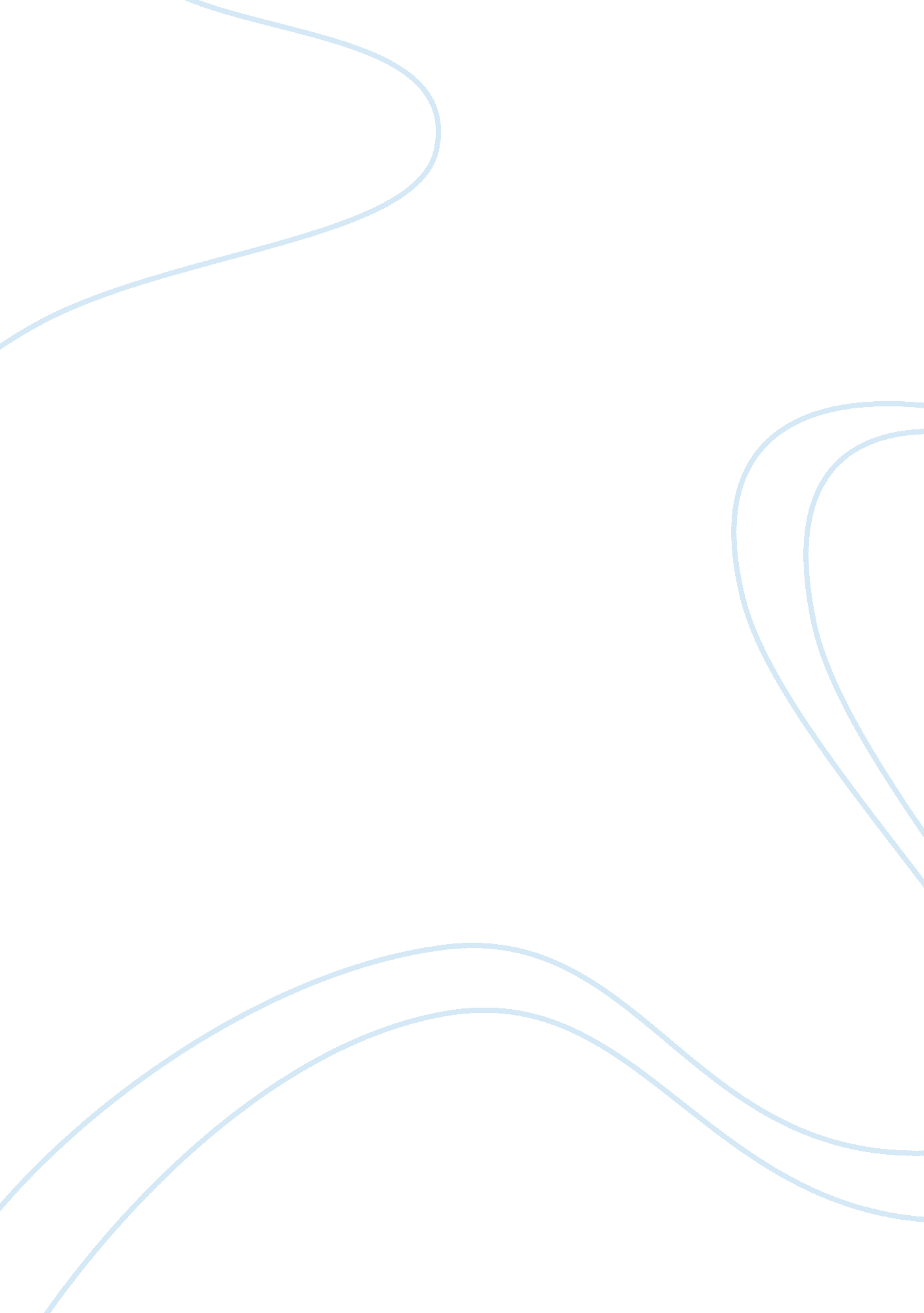 Why do i want to be an engineer?Engineering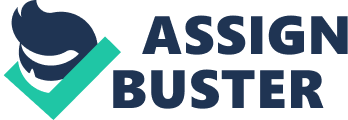 Engineering is the application of science and mathematics in which the properties of matter and the sources of energy in nature are made useful to man. In that definition, engineering is a way to help people through the creations of God and to acquire and share knowledge with the society. I want to be an engineer because I want to build structures that are necessary to people as their shelter and to those people that do not have a job. Being an engineer is also about building foundations of strong dependence to the society and integrating a good relationship to its people, and I want to be one of the engineers that brought the country to its high structural stability. Being an engineer required to have a keen eye for constructing building and to be able to have the right measurements and safety for those who will occupied the certain structures, I believe that I have those qualities to help build more strong structures that are still in good condition throughout the world. I want to be able to give more of my knowledge and abilities in our society and to our country. I also want to be able to enjoy knowing how structures are built to broaden my knowledge so I can use it on my chosen field. Being an engineer is a way to help my parents financially and it is also my dream since I was a kid. I also want to construct my own house for my own family. I want to have a stable and comfortable home that will last for more generation. I want to apply what I have learned through my years in college in building my own house. 